4th Grade SpellingRegular List4th Grade SpellingRegular List4th Grade SpellingChallenge List4th Grade SpellingChallenge List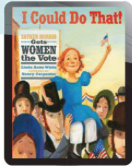 Unit 5Lesson22:I Could Do That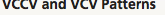 1.dentist2.final3.finish4.narrow5.shelter6.ahead7.corner8.hollow9.divide10.famous11.recent12.silver13.capture14.cabin15.dinner16.minus17.minute18.value19.reward20.broken  Unit 5Lesson22:I Could Do That1.dentist2.final3.finish4.narrow5.shelter6.ahead7.corner8.hollow9.divide10.famous11.recent12.silver13.capture14.cabin15.dinner16.minus17.minute18.value19.reward20.broken  Unit 5Lesson22:I Could Do That1.ounce2.sprawl3.launch4.loyal5.avoid6.basketball7.moist8.haunt9.scowl10.naughty11.destroy12.saucer13.pounce14.poison15.August16.auction17.royal18.coward19.awkward20.encounter Unit 5Lesson22:I Could Do That1.ounce2.sprawl3.launch4.loyal5.avoid6.basketball7.moist8.haunt9.scowl10.naughty11.destroy12.saucer13.pounce14.poison15.August16.auction17.royal18.coward19.awkward20.encounter 